	16+                                                                                                           выпуск № 10(108)22.05.2017гПечатное средство массовой информации сельского поселения Большая Дергуновка муниципального района Большеглушицкий Самарской области – газета _____________________________________________________________________________   ОФИЦИАЛЬНОЕ ОПУБЛИКОВАНИЕМУНИЦИПАЛЬНОЕ УЧРЕЖДЕНИЕАДМИНИСТРАЦИЯСЕЛЬСКОГО ПОСЕЛЕНИЯ БОЛЬШАЯ ДЕРГУНОВКА 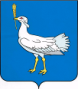 РОССИЙСКАЯ ФЕДЕРАЦИЯМУНИЦИПАЛЬНЫЙ  РАЙОНБОЛЬШЕГЛУШИЦКИЙСАМАРСКОЙ  ОБЛАСТИАДМИНИСТРАЦИЯСЕЛЬСКОГО  ПОСЕЛЕНИЯБОЛЬШАЯ ДЕРГУНОВКА______________________________ПОСТАНОВЛЕНИЕот 22 мая 2017г. №25О назначении публичных слушаний по проекту планировки территории и проекту межевания территории для и строительства объекта АО «РИТЭК».В соответствии с Градостроительным кодексом РФ, Федеральным Законом РФ от 06.10.2003г. №131-ФЗ «Об общих принципах организации местного самоуправления в Российской Федерации», Уставом сельского поселения Большая Дергуновка муниципального района Большеглушицкий Самарской области. В целях выявления общественного мнения и внесения предложений по проекту планировки территории и проекту межевания территории для строительства объекта АО «РИТЭК»: «Обустройство скважины № 1 Раздольной площади», на территории муниципального района Большеглушицкий, в границах сельского поселения Большая Дергуновка,  ПОСТАНОВЛЯЮ:Назначить публичные слушанья по проекту планировки территории и проекту межевания территории для проектирования и строительства объекта АО «РИТЭК»: «Обустройство скважины № 1 Раздольной площади», на территории муниципального района Большеглушицкий, в границах сельского поселения Большая Дергуновка с 22.05.2017 г. по 22.06.2017 г.;Назначить лицом, ответственным за организацию и проведение публичных слушаний, за ведение протокола публичных слушаний и протокола мероприятий по информированию жителей поселения по вопросу публичных слушаний ведущего специалиста Администрации сельского поселения Большая Дергуновка муниципального района Большеглушицкий Самарской области Макарову А.Е.Определить местом проведения публичных слушаний, в том числе местом проведения мероприятий по информированию жителей сельского поселения Большая Дергуновка муниципального района Большеглушицкий по проекту планировки территории и проекту межевания территории для проектирования и строительства объекта АО «РИТЭК»: «Обустройство скважины № 1 Раздольной площади», на территории муниципального района Большеглушицкий, в границах сельского поселения Большая Дергуновка, здание администрации с.п. Большая Дергуновка, расположенное по адресу: с.Большая Дергуновка, ул. Советская, 99;Мероприятия по информированию жителей сельского поселения Большая Дергуновка по публичным слушаниям назначить на 02.06.2017г. в 08:00;Прием замечаний и предложений от заинтересованных лиц по публичным слушаниям по проекту планировки территории и проекту межевания территории для строительства объекта АО «РИТЭК»: «Обустройство скважины № 1 Раздольной площади», на территории муниципального района Большеглушицкий, в границах сельского поселения Большая Дергуновка осуществлять ведущему специалисту Администрации сельского поселения Большая Дергуновка Макаровой А.Е. с 22.05.2017 г. по 22.06.2017 г., по адресу: с.Большая Дергуновка, ул. Советская, 99;Опубликовать настоящее Постановление в газете «Большедергуновские Вести»;Настоящее постановление вступает в силу со дня его официального опубликования.Глава сельского поселения Большая Дергуновкамуниципального района БольшеглушицкийСамарской области						В.И. ДыхноИздатель – Администрация сельского поселения Большая Дергуновка муниципального района Большеглушицкий Самарской области Редактор: Макарова А.Е. Адрес газеты: 446190, с.Большая Дергуновка, ул.Советская, д.99, тел.64-5-75;эл. адрес: bdergunovka@mail.ru Отпечатано в администрации    сельского поселения Большая Дергуновка муниципального района Большеглушицкий Самарской области Соучредители – Администрация сельского поселения Большая Дергуновка муниципального района Большеглушицкий Самарской области, Собрание представителей сельского поселения Большая Дергуновка муниципального района Большеглушицкий Самарской области. Номер подписан в печать в 15.00 ч.22.05.2017г.тираж 75экземпляров